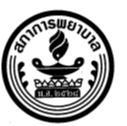 แบบเสนอโครงการวิจัยเพื่อรับการพิจารณาจริยธรรมการวิจัย................................................เรียน	ประธานคณะกรรมการจริยธรรมการวิจัยทางการพยาบาล สภาการพยาบาลสิ่งที่ส่งมาด้วย	เอกสารประกอบการพิจารณาจริยธรรมการวิจัย จำนวน 4 ชุด	ข้าพเจ้า...................................................................... ตำแหน่ง..............................................................คณะ/สถาบัน/หน่วยงาน...................................................................................................................................... ขอเสนอโครงการวิจัยเรื่อง.............................................................................................................................. เพื่อขอรับการพิจารณาจริยธรรมการวิจัยทางการพยาบาล	จึงเรียนมาเพื่อโปรดพิจารณา				.....................................................................				(......................................................................)				ผู้วิจัยหลัก				วันที่ ............./...................../...............				รับรองคำขอรับการพิจารณาจริยธรรม				.......................................................................				(......................................................................)				อาจารย์ที่ปรึกษาหลัก (ถ้ามี)				วันที่ ............./......................../...............